Справка, которая подтверждает работу во время карантина и нерабочих дней, для предъявления по месту требованияИндивидуальный предпринимательМакухин Арсений Александрович ИНН 301302679100ОГРНИП 315344300035246СПРАВКА-ПРОПУСК1 апреля 2020 № БННастоящая справка выдана _____________________________________________________ и подтверждает, что указанное лицо выполняет заказы на перевозку еды из ресторанов/продуктов из магазинов/вещей/посылок/пассажиров/багажа.ИП Макухин Арсений Александрович относится к непрерывно действующим организациям, приостановка деятельности которых невозможна по производственно-техническим условиям, а именно является партнером курьерской службы доставки и сервиса такси, заказы передаются через мобильное ПО «Яндекс Таксометр» в том числе по тарифам Яндекс Еда, Яндекс Курьер,  Яндекс Доставка. Поэтому в силу пп. «а» п. 2 Указа Президента РФ от 25.03.2020 № 206 «Об объявлении в Российской Федерации нерабочих дней», указанное в справке лицо может продолжать принимать заказы в период карантина и нерабочих дней.Индивидуальный предпринимательМакухин Арсений Александрович М.П.  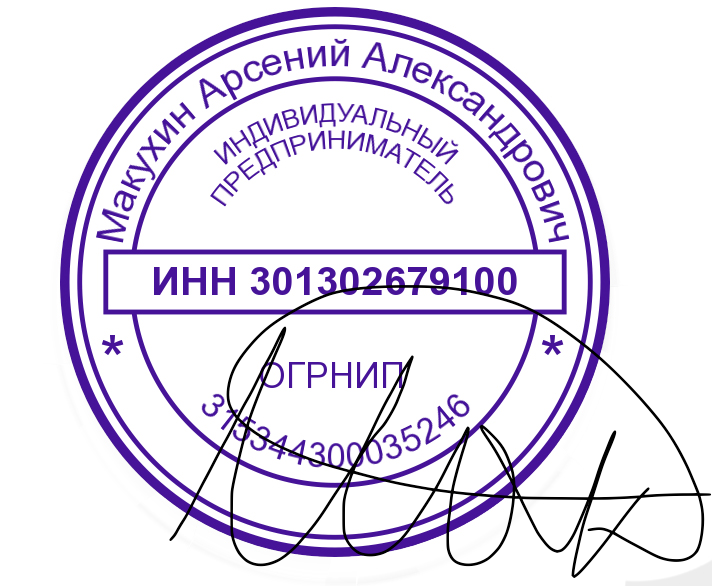 